CHASA Meeting – 8th June 2023Attendees: Jonathan Dawson, Becky Stubbins, Victoria Cain, Tracey Swiers, Jade Bunker, Victoria Griffin, Marta Colman, Emma WilkinsonApologies: Mrs Judi Jackson, Sam Parris, Charlotte ClarkSUMMER FAIRJade has balloon arch frame and sticks and balloons, as well as punch balloons – she will have all these on her stall. Becky to bring a carload of balloons etc from Jade’s house on morning of fair.Vic C and Birdie have kindly offered to collect big marquee from Nicky Hollinrake’s in Husthwaite on Friday 23rd June and bring it to school. Becky to send Nicky’s number to Vic C.3 small gazebos required – one from Caroline for tin can alley which will be pegged on field and 2 x gazebos from Chris Unsworth will be on playground (Becky to arrange with Chris). 1 set of gazebo weights from Emma for one playground gazebo. Six x 4 stones weights from Michelle for the other playground gazebo. All gazebos to be put up on the Friday night. 4pm set up time – helpers are Birdie, Vic C, Becky, Mark, Jonathan, Mrs Jackson, Mrs Helfferich, Gerard.Hook a duck = 50p to hook 3 ducks – penny sweet prize for hooking 3 ducks, if duck has a star on bottom, then you get a lucky dip prize (separate box and prizes to actual lucky dip).  2 out of the 11 ducks will have stars on the bottom. Vicki G has bought hook a duck set - there are at least 3 rods so 3 people can play at same time. Vicki G to purchase bag of giant cola bottles for splat a rat and penny sweets for hook a duck (Designer Outlet £15 voucher to be used for this). Prizes for races – 20 x plastic winners medals (about £5) to be purchased for winners of Mr Shimwell races.50p for 3 goes on Splat a Rat – Giant cola bottle prize if hit rat before it hits ground.Jonathan (EweMove) will donate 2 giant garden games for the fair.Vicki G to chase up martial arts groups to see if they do want to perform.Tin Can alley £1 – Giant cola bottle prizes.Jade to give Tracey hamper with polystyrene for lucky dip. Emma and Dylan will run the lucky dip with Tracey and Karen’s supervision (lucky dip will be positioned behind raffle table to facilitate this).Jam jars – separate them out - premium jars for £2, normal £1.Tracey to speak to Dave about inflatables arrival time, payment and policies (confirming what we are liable for and what he is).Football goals – leave the one at back of field where it is for kickabout. Remove the one towards front of field – metal sockets should have their own coverings.Timings on day – 9am committee arrive. 10.30am stall volunteers arrive. 11am all gather in hall for briefing and float distribution. 11.30 stall inspection.Update since meeting: Playground to be taped off like last year.Skip2Bfit – Dave will do a 30–40-minute session – we are requesting he has his slot at 2pm.A sign to be out at fair to include: No Unsupervised children, No under 12’s leave premises without an adult, No dogs, etc.Other stall signs/ price signs/ general signs to be used from last year – Jonathan to organise these.Ask Charlotte/ Richard if they can provide playlist along with speaker and microphone.Fair layout agreed - see map below.CHASA T-ShirtsWe agreed blue cotton T shirt with CHASA logo and ‘volunteer’ on the back. These will be ready for the fair.AOBFinal fair meeting, 3.45pm school hall (or classroom after wrap around care starts) and all welcome:Thursday 22nd June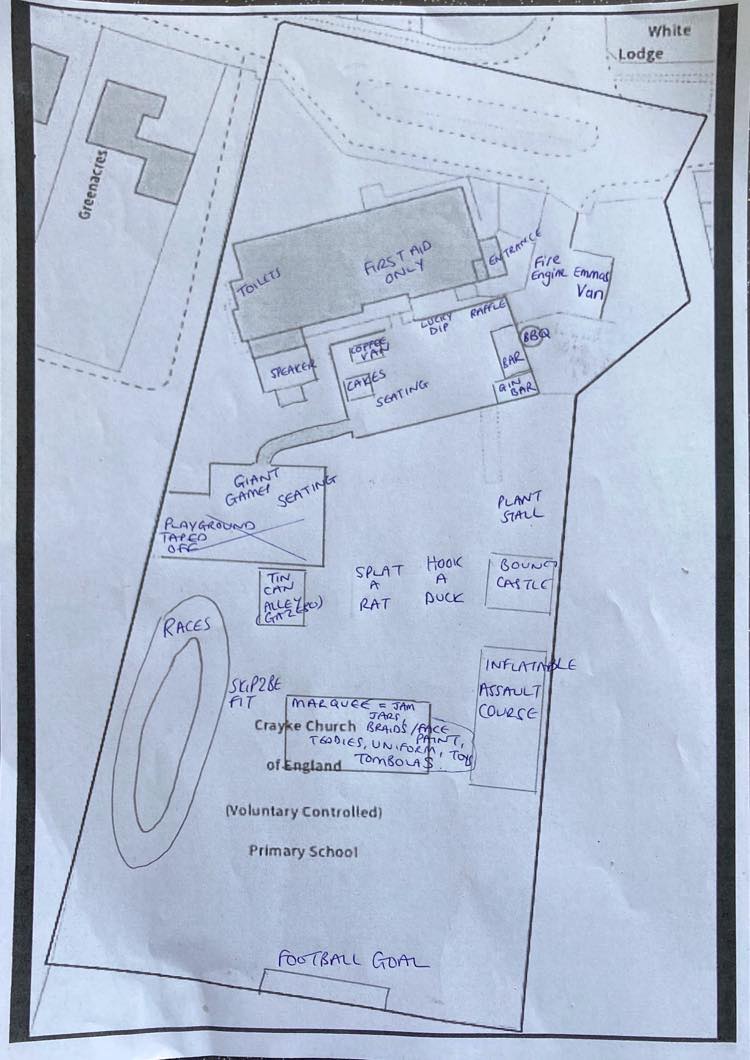 